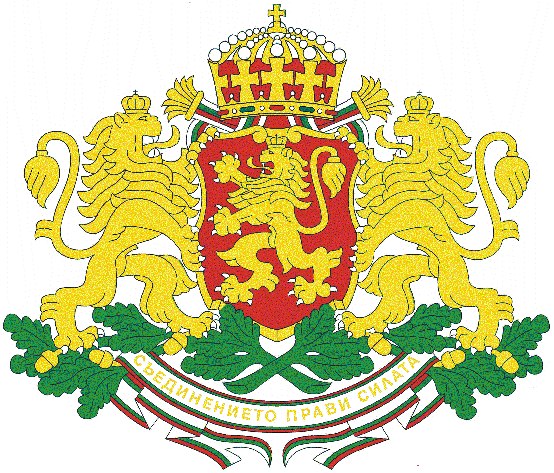 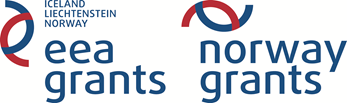 Annex 8	FINAL NARRATIVE REPORT	I. Summary of project outcomes and impact II. Quantitative information Please, provide quantitative information for each project result/ output. III. Declaration and attached documentsList of attached documents:Name of the organization/institutionRegistration number  - BULSTATName of project partner/s Country in which the partner/s is/are registered Project title Thematic area Number of the Project Implementation Agreement Total value of the project (in EUR)Reporting periodI.1. Project objective and description of achieved project outcomes and impact I.1. Project objective and description of achieved project outcomes and impact This section allows for the description of the achievements of the completed projectThis section allows for the description of the achievements of the completed projectPlease provide the following information:а) Please describe why the project was needed?b) What was the project objective, and to what extent was it reached? What was the impact?c) What were the project outcomes and to what extent were they reached?d) Which outputs were delivered?e) Please indicate the main tools / methods applied to achieve the project outputs;f) Please describe how the target group/s has/have been involved in the project and how the group(s) has/have benefitted from the project?g) What did the partnership active?I.2. Project partnerships achieved resultsI.2. Project partnerships achieved resultsDescribe how each project partner(s) has/have contributed to the achievement of the project’s objective and what role the partner(s) has/have played in the project.In particular, please focus on the following points:a) What was the donor project partner’s technical/professional contribution to the project?b) What has the partnership achieved towards the project outcome and outputs? Highlight the added value the participation of the donor  partner has provided in reaching the project outcomes.c) What has the partnership achieved towards strengthened bilateral relations?d) Please, describe any wider effects that the partnership had (such as meetings or international cooperation between central decision makers, wider cooperation in the sector, dissemination of knowledge and experience, networking, etc.).I.3. Identified difficulties during project implementation Please describe the difficulties identified during project implementation and what was your strategy for dealing with the identified problems. Lessons learnt and dissemination of information about project outcomes I.4. Project outcomes and lessons learnt I.4. Project outcomes and lessons learnt Please describe the most important project outcomes and lessons learnt as a result of project implementation.I.5. Best practices and achievements I.5. Best practices and achievements Please share what are the best practices from the activities funded under FBRNL. Please attach materials that demonstrate these practices or source (website) which information about them can be found at.I.6. Sustainability of project resultsI.6. Sustainability of project resultsPlease describe from your point of view what the sustainability of project results is (in terms of your organisation/ institution, other stakeholders, policies, etc.)?Activities and results Please, provide information for each project activity (please copy the next section as many times as needed)Activity № 1 (name):а) Result/ output Description of the result/ output and quantitative characteristicb) Indicator for the achieved results c) Information for checking the indicator Where can be found information for the indicator?d) Project target group and number of target group representatives benefiting from the result, if applicableTarget group_________ (number)____Activity № 2 (name):а) Result/ output Description of the result/ output and quantitative characteristicb) Indicator for the achieved results c) Information for checking the indicator Where can be found information for the indicator?d) Project target group and number of target group representatives benefiting from the result, if applicableTarget group_________ (number)____DeclarationDeclarationDeclarationFull namePositionName of the beneficiaryWith this letter I declare that the information provided in the Final Narrative Report and the attached documents is complete and accurate. I declare that I am informed that I may be contacted to clarify the details of this report, including for providing additional information.With this letter I declare that the information provided in the Final Narrative Report and the attached documents is complete and accurate. I declare that I am informed that I may be contacted to clarify the details of this report, including for providing additional information.With this letter I declare that the information provided in the Final Narrative Report and the attached documents is complete and accurate. I declare that I am informed that I may be contacted to clarify the details of this report, including for providing additional information.Data and signatureData and signature